Băile OlăneștiHOTEL:  Tisa 3*Înscrieri timpurii tratament la TISA 2022 PÂNĂ LA 15.03.2022Oferta tratamentOfertă cazare cu mic dejun 2022 + BONUS acces la centrul wellness al hoteluluiZiua UniriiOferta cu mese incluseOferta cu mic dejun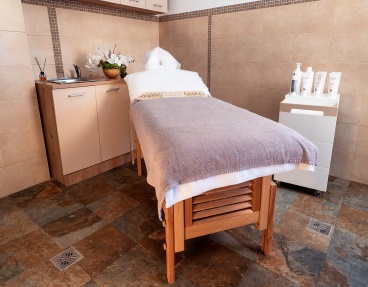 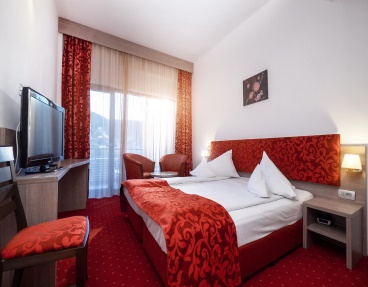 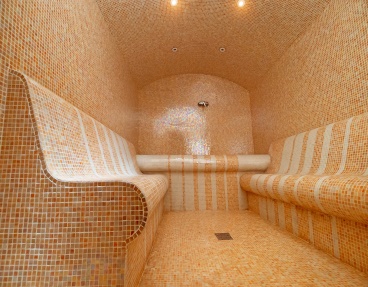 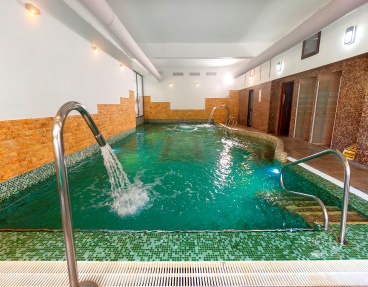 Situat în oraşul balnear Băile Olăneşti, Hotelul Tisa are o piscină interioară, centru de fitness şi cadă cu hidromasaj, cu acces gratuit. Hotelul este la 350 de metri de Tisa Spa Resort. WiFi este gratuit în zonele publice ale hotelului.Toate camerele Hotelului Tisa au aer condiţionat, TV prin cablu, telefon şi baie cu duş, uscător de păr şi articole de toaletă gratuite. Unele camere sunt dotate cu un frigider mic și balcon. Camerele sunt amplasate în 2 clădiri separate, conectate prin intermediul piscinei interioare.Hotelul are un restaurant, iar cea mai apropiată staţie de autobuz este la doar 100 de metri. Gara Râmnicu Vâlcea este la 18 km, iar Tisa Spa Resort se află la 450 de metri de hotel. ZIUA FEMEII                                                           Perioada: 04-06.03, 11-13.03Pachet festiv cu mesele incluse și acces la centrul wellnessCAZARE CU MIC DEJUN și acces la centrul wellnessVALENTINE’S DAY - DRAGOBETEPerioada: 11-13.02, 18-20.02, 25-27.02Pachet festiv cu mesele incluse și acces la centrul wellnessCAZARE CU MIC DEJUN și acces la centrul wellnessOfertă 1: cazare, masă pensiune completa, consultație medicală, 3 proceduri medicale/zi, cură ape, BONUS piscină-saunăOfertă 1: cazare, masă pensiune completa, consultație medicală, 3 proceduri medicale/zi, cură ape, BONUS piscină-saunăOfertă 1: cazare, masă pensiune completa, consultație medicală, 3 proceduri medicale/zi, cură ape, BONUS piscină-saunăOfertă 1: cazare, masă pensiune completa, consultație medicală, 3 proceduri medicale/zi, cură ape, BONUS piscină-saunăOfertă 1: cazare, masă pensiune completa, consultație medicală, 3 proceduri medicale/zi, cură ape, BONUS piscină-saunăOfertă 1: cazare, masă pensiune completa, consultație medicală, 3 proceduri medicale/zi, cură ape, BONUS piscină-saunăOfertă 1: cazare, masă pensiune completa, consultație medicală, 3 proceduri medicale/zi, cură ape, BONUS piscină-saunăTarif/pers/ziStandardCorp AStandardCorp BDeluxeCorp AExecutive AApartamentBSingleCorp ASingleCorp B02.01 - 20.01175-202230248-21 - 23.01Preț special ziua UniriiPreț special ziua UniriiPreț special ziua UniriiPreț special ziua UniriiPreț special ziua UniriiPreț special ziua Unirii24.01 (luni) - 05.03175-202230248-06.03 – 14.04193-221248267-15.04 – 21.04 – vacanța de Paște24823028232234032222.04 – 24.04Preț special pachet de PaștePreț special pachet de PaștePreț special pachet de PaștePreț special pachet de PaștePreț special pachet de PaștePreț special pachet de Paște25.04 (luni) – 28.0424823028532228526729, 30.04Preț special 1 MaiPreț special 1 MaiPreț special 1 MaiPreț special 1 MaiPreț special 1 MaiPreț special 1 Mai01.05 – 28.0521219323926730428529.05 – 09.0623021225828533031010-12.06Preț special RusaliiPreț special RusaliiPreț special RusaliiPreț special RusaliiPreț special RusaliiPreț special Rusalii13.06 (luni) – 02.0724722828432033932003.07 – 16.0726524730233935733917.07 – 30.0728426532035737535601.08 – 12.0830428534037740538612-14.08Preț special Sf MariaPreț special Sf MariaPreț special Sf MariaPreț special Sf MariaPreț special Sf MariaPreț special Sf Maria15.08 (luni) – 27.0830428534037740538628.08 – 10.0924826732235937735911.09 – 01.1024823027630434032202.10 – 21.1023021225828530428522.10 – 29.10 – vacanță26724830434035934030.10 – 26.1121219323926728526727.11 – 03.12 – libere legale26724830434035934004.12 – 17.12212193239267258267Ofertă 2: cazare, masă bonuri valorice, consultație medicală, 3 proceduri medicale/zi, cură ape, BONUS piscină-saunăOfertă 2: cazare, masă bonuri valorice, consultație medicală, 3 proceduri medicale/zi, cură ape, BONUS piscină-saunăOfertă 2: cazare, masă bonuri valorice, consultație medicală, 3 proceduri medicale/zi, cură ape, BONUS piscină-saunăOfertă 2: cazare, masă bonuri valorice, consultație medicală, 3 proceduri medicale/zi, cură ape, BONUS piscină-saunăOfertă 2: cazare, masă bonuri valorice, consultație medicală, 3 proceduri medicale/zi, cură ape, BONUS piscină-saunăOfertă 2: cazare, masă bonuri valorice, consultație medicală, 3 proceduri medicale/zi, cură ape, BONUS piscină-saunăOfertă 2: cazare, masă bonuri valorice, consultație medicală, 3 proceduri medicale/zi, cură ape, BONUS piscină-saunăTarif/pers/ziStandardCorp AStandardCorp BDeluxeCorp AExecutive AApartament BSingleCorp ASingleCorp B02.01 - 20.01193-221248267-21 - 23.01Preț special ziua UniriiPreț special ziua UniriiPreț special ziua UniriiPreț special ziua UniriiPreț special ziua UniriiPreț special ziua Unirii24.01 (luni) - 05.03193-221248267-06.03 – 14.04212-239267285-15.04 – 21.04 – vacanța de Paște26724830434035934022.04 – 24.04Preț special pachet de PaștePreț special pachet de PaștePreț special pachet de PaștePreț special pachet de PaștePreț special pachet de PaștePreț special pachet de Paște25.04 (luni) – 28.0426724830434035934029, 30.04Preț special 1 MaiPreț special 1 MaiPreț special 1 MaiPreț special 1 MaiPreț special 1 MaiPreț special 1 Mai01.05 – 28.0523021225828530428529.05 – 09.06248230     27630432230410-12.06Preț special RusaliiPreț special RusaliiPreț special RusaliiPreț special RusaliiPreț special RusaliiPreț special Rusalii13.06 (luni) – 02.0726724830434035934003.07 – 16.07       28526732235937735917.07 – 30.0730428534037739637701.08 – 12.0832230435939642340512-14.08Preț special Sf MariaPreț special Sf MariaPreț special Sf MariaPreț special Sf MariaPreț special Sf MariaPreț special Sf Maria15.08 (luni) – 27.0832230435939642340528.08 – 10.0930428534037739637711.09 – 01.1026724829432235934002.10 – 21.1024823027630432230422.10 – 29.10 – vacanță28526732235937735930.10 – 26.1123021225828530428527.11 – 03.12 – libere legale28526732235937735904.12 – 17.12230212258285304285Ofertă 1: cazare, masă pensiune completa, consultație medicală, 3 proceduri medicale/zi, cură ape, BONUS piscină-saunăOfertă 1: cazare, masă pensiune completa, consultație medicală, 3 proceduri medicale/zi, cură ape, BONUS piscină-saunăOfertă 1: cazare, masă pensiune completa, consultație medicală, 3 proceduri medicale/zi, cură ape, BONUS piscină-saunăOfertă 1: cazare, masă pensiune completa, consultație medicală, 3 proceduri medicale/zi, cură ape, BONUS piscină-saunăOfertă 1: cazare, masă pensiune completa, consultație medicală, 3 proceduri medicale/zi, cură ape, BONUS piscină-saunăOfertă 1: cazare, masă pensiune completa, consultație medicală, 3 proceduri medicale/zi, cură ape, BONUS piscină-saunăOfertă 1: cazare, masă pensiune completa, consultație medicală, 3 proceduri medicale/zi, cură ape, BONUS piscină-saunăTarif/pers/ziStandardCorp AStandardCorp BDeluxeCorp AExecutive AApartament BSingleCorp ASingleCorp B02.01 - 20.01190-210230270-21 - 23.01Preț special ziua UniriiPreț special ziua UniriiPreț special ziua UniriiPreț special ziua UniriiPreț special ziua UniriiPreț special ziua Unirii24.01 (luni) - 05.03190-210230270-06.03 – 14.04210-230250290-15.04 – 24.04 – vacanța de Paște27025029031037035022.04 – 24.04Preț special pachet de PaștePreț special pachet de PaștePreț special pachet de PaștePreț special pachet de PaștePreț special pachet de PaștePreț special pachet de Paște25.04 (luni) – 28.0427025029031037035029, 30.04Preț special 1 MaiPreț special 1 MaiPreț special 1 MaiPreț special 1 MaiPreț special 1 MaiPreț special 1 Mai01.05 – 28.0523021025027031029029.05 – 09.0625023027029033031010-12.06Preț special RusaliiPreț special RusaliiPreț special RusaliiPreț special RusaliiPreț special RusaliiPreț special Rusalii13.06 (luni) – 02.0727025029031037035003.07 – 16.0729027031033039037017.07 – 30.0731029033035041039001.08 – 12.0833031035037044042012-14.08Preț special Sf MariaPreț special Sf MariaPreț special Sf MariaPreț special Sf MariaPreț special Sf MariaPreț special Sf Maria15.08 (luni) – 27.0833031035037044042028.08 – 10.0931029033035041039011.09 – 01.1027025029031037035002.10 – 21.1025023027029033031022.10 – 29.10 – vacanță29027031033039037030.10 – 26.1123021025027031029027.11 – 03.12 – libere legale29027031033039037004.12 – 17.12230210250270310290Ofertă 2: cazare, masă bonuri valorice, consultație medicală, 3 proceduri medicale/zi, cură ape, BONUS piscină-saunăOfertă 2: cazare, masă bonuri valorice, consultație medicală, 3 proceduri medicale/zi, cură ape, BONUS piscină-saunăOfertă 2: cazare, masă bonuri valorice, consultație medicală, 3 proceduri medicale/zi, cură ape, BONUS piscină-saunăOfertă 2: cazare, masă bonuri valorice, consultație medicală, 3 proceduri medicale/zi, cură ape, BONUS piscină-saunăOfertă 2: cazare, masă bonuri valorice, consultație medicală, 3 proceduri medicale/zi, cură ape, BONUS piscină-saunăOfertă 2: cazare, masă bonuri valorice, consultație medicală, 3 proceduri medicale/zi, cură ape, BONUS piscină-saunăOfertă 2: cazare, masă bonuri valorice, consultație medicală, 3 proceduri medicale/zi, cură ape, BONUS piscină-saunăOfertă 2: cazare, masă bonuri valorice, consultație medicală, 3 proceduri medicale/zi, cură ape, BONUS piscină-saunăOfertă 2: cazare, masă bonuri valorice, consultație medicală, 3 proceduri medicale/zi, cură ape, BONUS piscină-saunăTarif/pers/ziTarif/pers/ziStandardCorp AStandardCorp BDeluxeCorp AExecutive AApartament BSingleCorp ASingleCorp BSingleCorp B02.01 - 20.0102.01 - 20.01210-230250290--21 - 23.0121 - 23.01Preț special ziua UniriiPreț special ziua UniriiPreț special ziua UniriiPreț special ziua UniriiPreț special ziua UniriiPreț special ziua UniriiPreț special ziua Unirii24.01 (luni) - 05.0324.01 (luni) - 05.03210-230250290--06.03 – 14.0406.03 – 14.04230-250270310--15.04 – 24.04 – vacanța de Paște15.04 – 24.04 – vacanța de Paște29027031033039037037022.04 – 24.0422.04 – 24.04Preț special pachet de PaștePreț special pachet de PaștePreț special pachet de PaștePreț special pachet de PaștePreț special pachet de PaștePreț special pachet de PaștePreț special pachet de Paște25.04 (luni) – 28.0425.04 (luni) – 28.0429027031033039037037029, 30.0429, 30.04Preț special 1 MaiPreț special 1 MaiPreț special 1 MaiPreț special 1 MaiPreț special 1 MaiPreț special 1 MaiPreț special 1 Mai01.05 – 28.0501.05 – 28.0525023027029033031031029.05 – 09.0629.05 – 09.0627025029031035033033010-12.0610-12.06Preț special RusaliiPreț special RusaliiPreț special RusaliiPreț special RusaliiPreț special RusaliiPreț special RusaliiPreț special Rusalii13.06 (luni) – 02.0713.06 (luni) – 02.0729027031033039037037003.07 – 16.0703.07 – 16.0731029033035041039039017.07 – 30.0717.07 – 30.0733031035037043041041001.08 – 12.0801.08 – 12.0835033037039046044044012-14.0812-14.08Preț special Sf MariaPreț special Sf MariaPreț special Sf MariaPreț special Sf MariaPreț special Sf MariaPreț special Sf MariaPreț special Sf Maria15.08 (luni) – 27.0815.08 (luni) – 27.0835033037039046044044028.08 – 10.0928.08 – 10.0933031035037043041041011.09 – 01.1011.09 – 01.1029027031033039037037002.10 – 21.1002.10 – 21.1027025029031035033033022.10 – 29.10 – vacanță22.10 – 29.10 – vacanță31029033035041039039030.10 – 26.1130.10 – 26.1125023027029033031031027.11 – 03.12 – libere legale27.11 – 03.12 – libere legale31029033035041039039004.12 – 17.1204.12 – 17.12250230270290330310310Specificații generalePrețul de mai sus se referă la tariful de persoană pe zi, cu serviciile menționate incluse pentru o persoană.Tarifele de mai sus sunt exprimate în lei si sunt valabile pentru pachetele de minim 5 nopti (5 zile tratament cu intrare duminica). Pentru sejururile de minim 12 nopti, tariful scade cu 10 lei/pers adulta/zi.Pentru turiștii care doresc tratament fără cură de ape, tariful este mai mic cu 10 lei/zi/persoană.Injectiile cu Izvorul 7 se achită suplimentar cu 15 lei/pers/zi.Procedurile medicale se efectuează de luni și până vineri. Sambătă baza de tratament nu funcționează, iar duminică se efectuează doar consultații medicale. Consultatiile se programeaza in ordinea sosirii in hotel.Pentru oferta de tratament este obligatoriu sa aveti trimiterea de la medicul de familie si cardul de sanatate (adulti) / copie dupa certificatul de nastere (copii); in caz contrar se aplica tarifele generale de cazare si mic dejun, iar procedurile medicale si cura de ape seachita integral. Baza de tratament nu funcționează în weekend și nici în perioada sărbătorilor legale. Primirea camerei (check-in) între orele 14-16 și predarea camerei (check-out) până la ora 12.Prețul de mai sus se referă la tariful de persoană pe zi, cu serviciile menționate incluse pentru o persoană.Tarifele de mai sus sunt exprimate în lei si sunt valabile pentru pachetele de minim 5 nopti (5 zile tratament cu intrare duminica). Pentru sejururile de minim 12 nopti, tariful scade cu 10 lei/pers adulta/zi.Pentru turiștii care doresc tratament fără cură de ape, tariful este mai mic cu 10 lei/zi/persoană.Injectiile cu Izvorul 7 se achită suplimentar cu 15 lei/pers/zi.Procedurile medicale se efectuează de luni și până vineri. Sambătă baza de tratament nu funcționează, iar duminică se efectuează doar consultații medicale. Consultatiile se programeaza in ordinea sosirii in hotel.Pentru oferta de tratament este obligatoriu sa aveti trimiterea de la medicul de familie si cardul de sanatate (adulti) / copie dupa certificatul de nastere (copii); in caz contrar se aplica tarifele generale de cazare si mic dejun, iar procedurile medicale si cura de ape seachita integral. Baza de tratament nu funcționează în weekend și nici în perioada sărbătorilor legale. Primirea camerei (check-in) între orele 14-16 și predarea camerei (check-out) până la ora 12.Prețul de mai sus se referă la tariful de persoană pe zi, cu serviciile menționate incluse pentru o persoană.Tarifele de mai sus sunt exprimate în lei si sunt valabile pentru pachetele de minim 5 nopti (5 zile tratament cu intrare duminica). Pentru sejururile de minim 12 nopti, tariful scade cu 10 lei/pers adulta/zi.Pentru turiștii care doresc tratament fără cură de ape, tariful este mai mic cu 10 lei/zi/persoană.Injectiile cu Izvorul 7 se achită suplimentar cu 15 lei/pers/zi.Procedurile medicale se efectuează de luni și până vineri. Sambătă baza de tratament nu funcționează, iar duminică se efectuează doar consultații medicale. Consultatiile se programeaza in ordinea sosirii in hotel.Pentru oferta de tratament este obligatoriu sa aveti trimiterea de la medicul de familie si cardul de sanatate (adulti) / copie dupa certificatul de nastere (copii); in caz contrar se aplica tarifele generale de cazare si mic dejun, iar procedurile medicale si cura de ape seachita integral. Baza de tratament nu funcționează în weekend și nici în perioada sărbătorilor legale. Primirea camerei (check-in) între orele 14-16 și predarea camerei (check-out) până la ora 12.Prețul de mai sus se referă la tariful de persoană pe zi, cu serviciile menționate incluse pentru o persoană.Tarifele de mai sus sunt exprimate în lei si sunt valabile pentru pachetele de minim 5 nopti (5 zile tratament cu intrare duminica). Pentru sejururile de minim 12 nopti, tariful scade cu 10 lei/pers adulta/zi.Pentru turiștii care doresc tratament fără cură de ape, tariful este mai mic cu 10 lei/zi/persoană.Injectiile cu Izvorul 7 se achită suplimentar cu 15 lei/pers/zi.Procedurile medicale se efectuează de luni și până vineri. Sambătă baza de tratament nu funcționează, iar duminică se efectuează doar consultații medicale. Consultatiile se programeaza in ordinea sosirii in hotel.Pentru oferta de tratament este obligatoriu sa aveti trimiterea de la medicul de familie si cardul de sanatate (adulti) / copie dupa certificatul de nastere (copii); in caz contrar se aplica tarifele generale de cazare si mic dejun, iar procedurile medicale si cura de ape seachita integral. Baza de tratament nu funcționează în weekend și nici în perioada sărbătorilor legale. Primirea camerei (check-in) între orele 14-16 și predarea camerei (check-out) până la ora 12.Prețul de mai sus se referă la tariful de persoană pe zi, cu serviciile menționate incluse pentru o persoană.Tarifele de mai sus sunt exprimate în lei si sunt valabile pentru pachetele de minim 5 nopti (5 zile tratament cu intrare duminica). Pentru sejururile de minim 12 nopti, tariful scade cu 10 lei/pers adulta/zi.Pentru turiștii care doresc tratament fără cură de ape, tariful este mai mic cu 10 lei/zi/persoană.Injectiile cu Izvorul 7 se achită suplimentar cu 15 lei/pers/zi.Procedurile medicale se efectuează de luni și până vineri. Sambătă baza de tratament nu funcționează, iar duminică se efectuează doar consultații medicale. Consultatiile se programeaza in ordinea sosirii in hotel.Pentru oferta de tratament este obligatoriu sa aveti trimiterea de la medicul de familie si cardul de sanatate (adulti) / copie dupa certificatul de nastere (copii); in caz contrar se aplica tarifele generale de cazare si mic dejun, iar procedurile medicale si cura de ape seachita integral. Baza de tratament nu funcționează în weekend și nici în perioada sărbătorilor legale. Primirea camerei (check-in) între orele 14-16 și predarea camerei (check-out) până la ora 12.Prețul de mai sus se referă la tariful de persoană pe zi, cu serviciile menționate incluse pentru o persoană.Tarifele de mai sus sunt exprimate în lei si sunt valabile pentru pachetele de minim 5 nopti (5 zile tratament cu intrare duminica). Pentru sejururile de minim 12 nopti, tariful scade cu 10 lei/pers adulta/zi.Pentru turiștii care doresc tratament fără cură de ape, tariful este mai mic cu 10 lei/zi/persoană.Injectiile cu Izvorul 7 se achită suplimentar cu 15 lei/pers/zi.Procedurile medicale se efectuează de luni și până vineri. Sambătă baza de tratament nu funcționează, iar duminică se efectuează doar consultații medicale. Consultatiile se programeaza in ordinea sosirii in hotel.Pentru oferta de tratament este obligatoriu sa aveti trimiterea de la medicul de familie si cardul de sanatate (adulti) / copie dupa certificatul de nastere (copii); in caz contrar se aplica tarifele generale de cazare si mic dejun, iar procedurile medicale si cura de ape seachita integral. Baza de tratament nu funcționează în weekend și nici în perioada sărbătorilor legale. Primirea camerei (check-in) între orele 14-16 și predarea camerei (check-out) până la ora 12.Prețul de mai sus se referă la tariful de persoană pe zi, cu serviciile menționate incluse pentru o persoană.Tarifele de mai sus sunt exprimate în lei si sunt valabile pentru pachetele de minim 5 nopti (5 zile tratament cu intrare duminica). Pentru sejururile de minim 12 nopti, tariful scade cu 10 lei/pers adulta/zi.Pentru turiștii care doresc tratament fără cură de ape, tariful este mai mic cu 10 lei/zi/persoană.Injectiile cu Izvorul 7 se achită suplimentar cu 15 lei/pers/zi.Procedurile medicale se efectuează de luni și până vineri. Sambătă baza de tratament nu funcționează, iar duminică se efectuează doar consultații medicale. Consultatiile se programeaza in ordinea sosirii in hotel.Pentru oferta de tratament este obligatoriu sa aveti trimiterea de la medicul de familie si cardul de sanatate (adulti) / copie dupa certificatul de nastere (copii); in caz contrar se aplica tarifele generale de cazare si mic dejun, iar procedurile medicale si cura de ape seachita integral. Baza de tratament nu funcționează în weekend și nici în perioada sărbătorilor legale. Primirea camerei (check-in) între orele 14-16 și predarea camerei (check-out) până la ora 12.Camera Standardpotrivită pentru doi adulți sau pentru doi aduți și un copil sub 6 anicameră cu pat dublu twin sau matrimonialmicul dejun bufet suedez este inclus pentru doi adulțiun copil mai mic de 6 ani care doarme în pat cu adulții are cazarea și micul dejun gratuitpentru un adult și un copil cu varsta peste 6 ani cazați în cameră standard, se plateste prețul întreg al unei camerepentru un adult și un copil cu varsta sub 6 ani cazați în cameră standard, se platește prețul de cameră singlecamerele standard se află atât în corpul A, cât și în corpul B al hoteluluiîn camerele standard se pot caza cel mult doi adulți și un copilpotrivită pentru doi adulți sau pentru doi aduți și un copil sub 6 anicameră cu pat dublu twin sau matrimonialmicul dejun bufet suedez este inclus pentru doi adulțiun copil mai mic de 6 ani care doarme în pat cu adulții are cazarea și micul dejun gratuitpentru un adult și un copil cu varsta peste 6 ani cazați în cameră standard, se plateste prețul întreg al unei camerepentru un adult și un copil cu varsta sub 6 ani cazați în cameră standard, se platește prețul de cameră singlecamerele standard se află atât în corpul A, cât și în corpul B al hoteluluiîn camerele standard se pot caza cel mult doi adulți și un copilpotrivită pentru doi adulți sau pentru doi aduți și un copil sub 6 anicameră cu pat dublu twin sau matrimonialmicul dejun bufet suedez este inclus pentru doi adulțiun copil mai mic de 6 ani care doarme în pat cu adulții are cazarea și micul dejun gratuitpentru un adult și un copil cu varsta peste 6 ani cazați în cameră standard, se plateste prețul întreg al unei camerepentru un adult și un copil cu varsta sub 6 ani cazați în cameră standard, se platește prețul de cameră singlecamerele standard se află atât în corpul A, cât și în corpul B al hoteluluiîn camerele standard se pot caza cel mult doi adulți și un copilpotrivită pentru doi adulți sau pentru doi aduți și un copil sub 6 anicameră cu pat dublu twin sau matrimonialmicul dejun bufet suedez este inclus pentru doi adulțiun copil mai mic de 6 ani care doarme în pat cu adulții are cazarea și micul dejun gratuitpentru un adult și un copil cu varsta peste 6 ani cazați în cameră standard, se plateste prețul întreg al unei camerepentru un adult și un copil cu varsta sub 6 ani cazați în cameră standard, se platește prețul de cameră singlecamerele standard se află atât în corpul A, cât și în corpul B al hoteluluiîn camerele standard se pot caza cel mult doi adulți și un copilpotrivită pentru doi adulți sau pentru doi aduți și un copil sub 6 anicameră cu pat dublu twin sau matrimonialmicul dejun bufet suedez este inclus pentru doi adulțiun copil mai mic de 6 ani care doarme în pat cu adulții are cazarea și micul dejun gratuitpentru un adult și un copil cu varsta peste 6 ani cazați în cameră standard, se plateste prețul întreg al unei camerepentru un adult și un copil cu varsta sub 6 ani cazați în cameră standard, se platește prețul de cameră singlecamerele standard se află atât în corpul A, cât și în corpul B al hoteluluiîn camerele standard se pot caza cel mult doi adulți și un copilpotrivită pentru doi adulți sau pentru doi aduți și un copil sub 6 anicameră cu pat dublu twin sau matrimonialmicul dejun bufet suedez este inclus pentru doi adulțiun copil mai mic de 6 ani care doarme în pat cu adulții are cazarea și micul dejun gratuitpentru un adult și un copil cu varsta peste 6 ani cazați în cameră standard, se plateste prețul întreg al unei camerepentru un adult și un copil cu varsta sub 6 ani cazați în cameră standard, se platește prețul de cameră singlecamerele standard se află atât în corpul A, cât și în corpul B al hoteluluiîn camerele standard se pot caza cel mult doi adulți și un copilpotrivită pentru doi adulți sau pentru doi aduți și un copil sub 6 anicameră cu pat dublu twin sau matrimonialmicul dejun bufet suedez este inclus pentru doi adulțiun copil mai mic de 6 ani care doarme în pat cu adulții are cazarea și micul dejun gratuitpentru un adult și un copil cu varsta peste 6 ani cazați în cameră standard, se plateste prețul întreg al unei camerepentru un adult și un copil cu varsta sub 6 ani cazați în cameră standard, se platește prețul de cameră singlecamerele standard se află atât în corpul A, cât și în corpul B al hoteluluiîn camerele standard se pot caza cel mult doi adulți și un copilCamera Deluxepotrivită pentru doi adulți care doresc o cameră mai spațioasă, pentru familiile de doi adulți și un copil sau de doi adulți, un copil sub 6 ani și un copil peste 6 anicameră spațioasă cu pat dublu twin sau matrimonialse oferă gratuit cazarea pe pat pliant pentru un copil cazat în cameră deluxe cu doi adulțimicul dejun bufet suedez este inclus pentru doi adulți și gratuit pentru un copilcamerele deluxe se află în corpul A al hoteluluiîn camerele deluxe se pot caza cel mult doi adulți și doi copiipotrivită pentru doi adulți care doresc o cameră mai spațioasă, pentru familiile de doi adulți și un copil sau de doi adulți, un copil sub 6 ani și un copil peste 6 anicameră spațioasă cu pat dublu twin sau matrimonialse oferă gratuit cazarea pe pat pliant pentru un copil cazat în cameră deluxe cu doi adulțimicul dejun bufet suedez este inclus pentru doi adulți și gratuit pentru un copilcamerele deluxe se află în corpul A al hoteluluiîn camerele deluxe se pot caza cel mult doi adulți și doi copiipotrivită pentru doi adulți care doresc o cameră mai spațioasă, pentru familiile de doi adulți și un copil sau de doi adulți, un copil sub 6 ani și un copil peste 6 anicameră spațioasă cu pat dublu twin sau matrimonialse oferă gratuit cazarea pe pat pliant pentru un copil cazat în cameră deluxe cu doi adulțimicul dejun bufet suedez este inclus pentru doi adulți și gratuit pentru un copilcamerele deluxe se află în corpul A al hoteluluiîn camerele deluxe se pot caza cel mult doi adulți și doi copiipotrivită pentru doi adulți care doresc o cameră mai spațioasă, pentru familiile de doi adulți și un copil sau de doi adulți, un copil sub 6 ani și un copil peste 6 anicameră spațioasă cu pat dublu twin sau matrimonialse oferă gratuit cazarea pe pat pliant pentru un copil cazat în cameră deluxe cu doi adulțimicul dejun bufet suedez este inclus pentru doi adulți și gratuit pentru un copilcamerele deluxe se află în corpul A al hoteluluiîn camerele deluxe se pot caza cel mult doi adulți și doi copiipotrivită pentru doi adulți care doresc o cameră mai spațioasă, pentru familiile de doi adulți și un copil sau de doi adulți, un copil sub 6 ani și un copil peste 6 anicameră spațioasă cu pat dublu twin sau matrimonialse oferă gratuit cazarea pe pat pliant pentru un copil cazat în cameră deluxe cu doi adulțimicul dejun bufet suedez este inclus pentru doi adulți și gratuit pentru un copilcamerele deluxe se află în corpul A al hoteluluiîn camerele deluxe se pot caza cel mult doi adulți și doi copiipotrivită pentru doi adulți care doresc o cameră mai spațioasă, pentru familiile de doi adulți și un copil sau de doi adulți, un copil sub 6 ani și un copil peste 6 anicameră spațioasă cu pat dublu twin sau matrimonialse oferă gratuit cazarea pe pat pliant pentru un copil cazat în cameră deluxe cu doi adulțimicul dejun bufet suedez este inclus pentru doi adulți și gratuit pentru un copilcamerele deluxe se află în corpul A al hoteluluiîn camerele deluxe se pot caza cel mult doi adulți și doi copiipotrivită pentru doi adulți care doresc o cameră mai spațioasă, pentru familiile de doi adulți și un copil sau de doi adulți, un copil sub 6 ani și un copil peste 6 anicameră spațioasă cu pat dublu twin sau matrimonialse oferă gratuit cazarea pe pat pliant pentru un copil cazat în cameră deluxe cu doi adulțimicul dejun bufet suedez este inclus pentru doi adulți și gratuit pentru un copilcamerele deluxe se află în corpul A al hoteluluiîn camerele deluxe se pot caza cel mult doi adulți și doi copiiCamera Executivepotrivită pentru doi adulți care doresc o cameră foarte spațoasă și pentru familiile de doi adulți și doi copiicameră cu pat dublu matrimonial și canapea dublă extensibilăse oferă gratuit cazarea pe canapeaua extensibilă pentru doi copii cazați în cameră executive cu doi adulțimicul dejun bufet suedez este inclus pentru doi adulți și gratuit pentru doi copiicamerele executive se află în corpul A al hoteluluiîn camerele executive se pot caza cel mult doi adulți și doi copiipotrivită pentru doi adulți care doresc o cameră foarte spațoasă și pentru familiile de doi adulți și doi copiicameră cu pat dublu matrimonial și canapea dublă extensibilăse oferă gratuit cazarea pe canapeaua extensibilă pentru doi copii cazați în cameră executive cu doi adulțimicul dejun bufet suedez este inclus pentru doi adulți și gratuit pentru doi copiicamerele executive se află în corpul A al hoteluluiîn camerele executive se pot caza cel mult doi adulți și doi copiipotrivită pentru doi adulți care doresc o cameră foarte spațoasă și pentru familiile de doi adulți și doi copiicameră cu pat dublu matrimonial și canapea dublă extensibilăse oferă gratuit cazarea pe canapeaua extensibilă pentru doi copii cazați în cameră executive cu doi adulțimicul dejun bufet suedez este inclus pentru doi adulți și gratuit pentru doi copiicamerele executive se află în corpul A al hoteluluiîn camerele executive se pot caza cel mult doi adulți și doi copiipotrivită pentru doi adulți care doresc o cameră foarte spațoasă și pentru familiile de doi adulți și doi copiicameră cu pat dublu matrimonial și canapea dublă extensibilăse oferă gratuit cazarea pe canapeaua extensibilă pentru doi copii cazați în cameră executive cu doi adulțimicul dejun bufet suedez este inclus pentru doi adulți și gratuit pentru doi copiicamerele executive se află în corpul A al hoteluluiîn camerele executive se pot caza cel mult doi adulți și doi copiipotrivită pentru doi adulți care doresc o cameră foarte spațoasă și pentru familiile de doi adulți și doi copiicameră cu pat dublu matrimonial și canapea dublă extensibilăse oferă gratuit cazarea pe canapeaua extensibilă pentru doi copii cazați în cameră executive cu doi adulțimicul dejun bufet suedez este inclus pentru doi adulți și gratuit pentru doi copiicamerele executive se află în corpul A al hoteluluiîn camerele executive se pot caza cel mult doi adulți și doi copiipotrivită pentru doi adulți care doresc o cameră foarte spațoasă și pentru familiile de doi adulți și doi copiicameră cu pat dublu matrimonial și canapea dublă extensibilăse oferă gratuit cazarea pe canapeaua extensibilă pentru doi copii cazați în cameră executive cu doi adulțimicul dejun bufet suedez este inclus pentru doi adulți și gratuit pentru doi copiicamerele executive se află în corpul A al hoteluluiîn camerele executive se pot caza cel mult doi adulți și doi copiipotrivită pentru doi adulți care doresc o cameră foarte spațoasă și pentru familiile de doi adulți și doi copiicameră cu pat dublu matrimonial și canapea dublă extensibilăse oferă gratuit cazarea pe canapeaua extensibilă pentru doi copii cazați în cameră executive cu doi adulțimicul dejun bufet suedez este inclus pentru doi adulți și gratuit pentru doi copiicamerele executive se află în corpul A al hoteluluiîn camerele executive se pot caza cel mult doi adulți și doi copiiAparta- mentpotrivit pentru familiile de doi adulți și doi copiialcătuit din două camere, una cu pat dublu matrimonial și una cu canapea dublă extensibilăse oferă gratuit cazarea pe canapeaua extensibilă pentru doi copii cazați în cameră executive cu doi adulțimicul dejun bufet suedez este inclus pentru doi adulți și gratuit pentru doi copiiapartamentele se află în corpul B al hoteluluiîn apartament se pot caza cel mult doi adulți și doi copiipotrivit pentru familiile de doi adulți și doi copiialcătuit din două camere, una cu pat dublu matrimonial și una cu canapea dublă extensibilăse oferă gratuit cazarea pe canapeaua extensibilă pentru doi copii cazați în cameră executive cu doi adulțimicul dejun bufet suedez este inclus pentru doi adulți și gratuit pentru doi copiiapartamentele se află în corpul B al hoteluluiîn apartament se pot caza cel mult doi adulți și doi copiipotrivit pentru familiile de doi adulți și doi copiialcătuit din două camere, una cu pat dublu matrimonial și una cu canapea dublă extensibilăse oferă gratuit cazarea pe canapeaua extensibilă pentru doi copii cazați în cameră executive cu doi adulțimicul dejun bufet suedez este inclus pentru doi adulți și gratuit pentru doi copiiapartamentele se află în corpul B al hoteluluiîn apartament se pot caza cel mult doi adulți și doi copiipotrivit pentru familiile de doi adulți și doi copiialcătuit din două camere, una cu pat dublu matrimonial și una cu canapea dublă extensibilăse oferă gratuit cazarea pe canapeaua extensibilă pentru doi copii cazați în cameră executive cu doi adulțimicul dejun bufet suedez este inclus pentru doi adulți și gratuit pentru doi copiiapartamentele se află în corpul B al hoteluluiîn apartament se pot caza cel mult doi adulți și doi copiipotrivit pentru familiile de doi adulți și doi copiialcătuit din două camere, una cu pat dublu matrimonial și una cu canapea dublă extensibilăse oferă gratuit cazarea pe canapeaua extensibilă pentru doi copii cazați în cameră executive cu doi adulțimicul dejun bufet suedez este inclus pentru doi adulți și gratuit pentru doi copiiapartamentele se află în corpul B al hoteluluiîn apartament se pot caza cel mult doi adulți și doi copiipotrivit pentru familiile de doi adulți și doi copiialcătuit din două camere, una cu pat dublu matrimonial și una cu canapea dublă extensibilăse oferă gratuit cazarea pe canapeaua extensibilă pentru doi copii cazați în cameră executive cu doi adulțimicul dejun bufet suedez este inclus pentru doi adulți și gratuit pentru doi copiiapartamentele se află în corpul B al hoteluluiîn apartament se pot caza cel mult doi adulți și doi copiipotrivit pentru familiile de doi adulți și doi copiialcătuit din două camere, una cu pat dublu matrimonial și una cu canapea dublă extensibilăse oferă gratuit cazarea pe canapeaua extensibilă pentru doi copii cazați în cameră executive cu doi adulțimicul dejun bufet suedez este inclus pentru doi adulți și gratuit pentru doi copiiapartamentele se află în corpul B al hoteluluiîn apartament se pot caza cel mult doi adulți și doi copiiSinglecameră dublă standard în care se cazează o singură persoană, include masa și tratamentul pentru o persoanăcameră dublă standard în care se cazează o singură persoană, include masa și tratamentul pentru o persoanăcameră dublă standard în care se cazează o singură persoană, include masa și tratamentul pentru o persoanăcameră dublă standard în care se cazează o singură persoană, include masa și tratamentul pentru o persoanăcameră dublă standard în care se cazează o singură persoană, include masa și tratamentul pentru o persoanăcameră dublă standard în care se cazează o singură persoană, include masa și tratamentul pentru o persoanăcameră dublă standard în care se cazează o singură persoană, include masa și tratamentul pentru o persoanăMasaIn ziua sosirii, prima masa este pranzul (se poate servi la ora sosirii). In ziua plecarii, ultima masa este micul dejun.In ziua sosirii, prima masa este pranzul (se poate servi la ora sosirii). In ziua plecarii, ultima masa este micul dejun.In ziua sosirii, prima masa este pranzul (se poate servi la ora sosirii). In ziua plecarii, ultima masa este micul dejun.In ziua sosirii, prima masa este pranzul (se poate servi la ora sosirii). In ziua plecarii, ultima masa este micul dejun.In ziua sosirii, prima masa este pranzul (se poate servi la ora sosirii). In ziua plecarii, ultima masa este micul dejun.In ziua sosirii, prima masa este pranzul (se poate servi la ora sosirii). In ziua plecarii, ultima masa este micul dejun.In ziua sosirii, prima masa este pranzul (se poate servi la ora sosirii). In ziua plecarii, ultima masa este micul dejun.Masamicul dejun bufet suedez este obligatoriu și este inclus in prețul camerei după cum urmează: 1 adult în camera single, 2 adulti la camera standard, 2 adulti și 1 copil la cameră deluxe, 2 adulți și 2 copii la cameră executive sau apartamentpentru copiii cazați în cameră cu adulți, pachetul de prânz și cină nu este obligatoriupachetul de prânz și cină meniu fix achitat suplimentar are tariful de 60 lei, sau poate fi comandat a la cartemicul dejun bufet suedez este obligatoriu și este inclus in prețul camerei după cum urmează: 1 adult în camera single, 2 adulti la camera standard, 2 adulti și 1 copil la cameră deluxe, 2 adulți și 2 copii la cameră executive sau apartamentpentru copiii cazați în cameră cu adulți, pachetul de prânz și cină nu este obligatoriupachetul de prânz și cină meniu fix achitat suplimentar are tariful de 60 lei, sau poate fi comandat a la cartemicul dejun bufet suedez este obligatoriu și este inclus in prețul camerei după cum urmează: 1 adult în camera single, 2 adulti la camera standard, 2 adulti și 1 copil la cameră deluxe, 2 adulți și 2 copii la cameră executive sau apartamentpentru copiii cazați în cameră cu adulți, pachetul de prânz și cină nu este obligatoriupachetul de prânz și cină meniu fix achitat suplimentar are tariful de 60 lei, sau poate fi comandat a la cartemicul dejun bufet suedez este obligatoriu și este inclus in prețul camerei după cum urmează: 1 adult în camera single, 2 adulti la camera standard, 2 adulti și 1 copil la cameră deluxe, 2 adulți și 2 copii la cameră executive sau apartamentpentru copiii cazați în cameră cu adulți, pachetul de prânz și cină nu este obligatoriupachetul de prânz și cină meniu fix achitat suplimentar are tariful de 60 lei, sau poate fi comandat a la cartemicul dejun bufet suedez este obligatoriu și este inclus in prețul camerei după cum urmează: 1 adult în camera single, 2 adulti la camera standard, 2 adulti și 1 copil la cameră deluxe, 2 adulți și 2 copii la cameră executive sau apartamentpentru copiii cazați în cameră cu adulți, pachetul de prânz și cină nu este obligatoriupachetul de prânz și cină meniu fix achitat suplimentar are tariful de 60 lei, sau poate fi comandat a la cartemicul dejun bufet suedez este obligatoriu și este inclus in prețul camerei după cum urmează: 1 adult în camera single, 2 adulti la camera standard, 2 adulti și 1 copil la cameră deluxe, 2 adulți și 2 copii la cameră executive sau apartamentpentru copiii cazați în cameră cu adulți, pachetul de prânz și cină nu este obligatoriupachetul de prânz și cină meniu fix achitat suplimentar are tariful de 60 lei, sau poate fi comandat a la cartemicul dejun bufet suedez este obligatoriu și este inclus in prețul camerei după cum urmează: 1 adult în camera single, 2 adulti la camera standard, 2 adulti și 1 copil la cameră deluxe, 2 adulți și 2 copii la cameră executive sau apartamentpentru copiii cazați în cameră cu adulți, pachetul de prânz și cină nu este obligatoriupachetul de prânz și cină meniu fix achitat suplimentar are tariful de 60 lei, sau poate fi comandat a la carteMasaCe înseamnă Masa PC? | Masa Pensiune Completă include toate cele 3 mese ale zilei, dupa cum urmeaza: mic dejun bufet suedez – orele8.00 – 10.00; prânz meniu fix (ciorbă/supă, fel principal, desert) – ora 12.30; cină meniu fix (antreu, fel principal) – ora 18.30Cui i se recomanda Masa PC? | Masa Pensiune Completă se recomandă persoanelor care doresc să își asigure în avans toate mesele zilei. Un avantaj este eliminarea timpului de asteptare a comenzii; meniul este servit la ora prestabilită. Meniul fix variază zilnic. Puteți solicita receptiei o variantă a meniului fix. Meniul fix include bauturile standard la micul dejun și apa la dozator pe timpul meselor. Restul produselor pot fi comandate și achitate suplimentar.Ce înseamnă masa BV? | Masa cu Bonuri Valorice include: Mic dejun bufet suedez – orele 8.00 – 10.00 Prânz bonuri valorice – orele 13 – 16; cină bonuri valorice – orele 19 – 21Bonurile valorice sunt în valoare de 70 lei/persoană/zi pentru prânz si cină.Cui i se recomandă Masa BV? | Masa cu Bonuri Valorice se recomandă persoanelor care doresc un program extins pentru servirea meselor și care își doresc unmeniu personalizat. Menționăm că sosirea comenzilor poate dura între 20 si 40 de minute, în functie de fluxul de comenzi. Persoanelor care preferă să elimine timpul de așteptare, li se recomandă masa PC. Cu bonurile valorice se poate achita comanda de mancare și de bautură.Ce înseamnă Masa PC? | Masa Pensiune Completă include toate cele 3 mese ale zilei, dupa cum urmeaza: mic dejun bufet suedez – orele8.00 – 10.00; prânz meniu fix (ciorbă/supă, fel principal, desert) – ora 12.30; cină meniu fix (antreu, fel principal) – ora 18.30Cui i se recomanda Masa PC? | Masa Pensiune Completă se recomandă persoanelor care doresc să își asigure în avans toate mesele zilei. Un avantaj este eliminarea timpului de asteptare a comenzii; meniul este servit la ora prestabilită. Meniul fix variază zilnic. Puteți solicita receptiei o variantă a meniului fix. Meniul fix include bauturile standard la micul dejun și apa la dozator pe timpul meselor. Restul produselor pot fi comandate și achitate suplimentar.Ce înseamnă masa BV? | Masa cu Bonuri Valorice include: Mic dejun bufet suedez – orele 8.00 – 10.00 Prânz bonuri valorice – orele 13 – 16; cină bonuri valorice – orele 19 – 21Bonurile valorice sunt în valoare de 70 lei/persoană/zi pentru prânz si cină.Cui i se recomandă Masa BV? | Masa cu Bonuri Valorice se recomandă persoanelor care doresc un program extins pentru servirea meselor și care își doresc unmeniu personalizat. Menționăm că sosirea comenzilor poate dura între 20 si 40 de minute, în functie de fluxul de comenzi. Persoanelor care preferă să elimine timpul de așteptare, li se recomandă masa PC. Cu bonurile valorice se poate achita comanda de mancare și de bautură.Ce înseamnă Masa PC? | Masa Pensiune Completă include toate cele 3 mese ale zilei, dupa cum urmeaza: mic dejun bufet suedez – orele8.00 – 10.00; prânz meniu fix (ciorbă/supă, fel principal, desert) – ora 12.30; cină meniu fix (antreu, fel principal) – ora 18.30Cui i se recomanda Masa PC? | Masa Pensiune Completă se recomandă persoanelor care doresc să își asigure în avans toate mesele zilei. Un avantaj este eliminarea timpului de asteptare a comenzii; meniul este servit la ora prestabilită. Meniul fix variază zilnic. Puteți solicita receptiei o variantă a meniului fix. Meniul fix include bauturile standard la micul dejun și apa la dozator pe timpul meselor. Restul produselor pot fi comandate și achitate suplimentar.Ce înseamnă masa BV? | Masa cu Bonuri Valorice include: Mic dejun bufet suedez – orele 8.00 – 10.00 Prânz bonuri valorice – orele 13 – 16; cină bonuri valorice – orele 19 – 21Bonurile valorice sunt în valoare de 70 lei/persoană/zi pentru prânz si cină.Cui i se recomandă Masa BV? | Masa cu Bonuri Valorice se recomandă persoanelor care doresc un program extins pentru servirea meselor și care își doresc unmeniu personalizat. Menționăm că sosirea comenzilor poate dura între 20 si 40 de minute, în functie de fluxul de comenzi. Persoanelor care preferă să elimine timpul de așteptare, li se recomandă masa PC. Cu bonurile valorice se poate achita comanda de mancare și de bautură.Ce înseamnă Masa PC? | Masa Pensiune Completă include toate cele 3 mese ale zilei, dupa cum urmeaza: mic dejun bufet suedez – orele8.00 – 10.00; prânz meniu fix (ciorbă/supă, fel principal, desert) – ora 12.30; cină meniu fix (antreu, fel principal) – ora 18.30Cui i se recomanda Masa PC? | Masa Pensiune Completă se recomandă persoanelor care doresc să își asigure în avans toate mesele zilei. Un avantaj este eliminarea timpului de asteptare a comenzii; meniul este servit la ora prestabilită. Meniul fix variază zilnic. Puteți solicita receptiei o variantă a meniului fix. Meniul fix include bauturile standard la micul dejun și apa la dozator pe timpul meselor. Restul produselor pot fi comandate și achitate suplimentar.Ce înseamnă masa BV? | Masa cu Bonuri Valorice include: Mic dejun bufet suedez – orele 8.00 – 10.00 Prânz bonuri valorice – orele 13 – 16; cină bonuri valorice – orele 19 – 21Bonurile valorice sunt în valoare de 70 lei/persoană/zi pentru prânz si cină.Cui i se recomandă Masa BV? | Masa cu Bonuri Valorice se recomandă persoanelor care doresc un program extins pentru servirea meselor și care își doresc unmeniu personalizat. Menționăm că sosirea comenzilor poate dura între 20 si 40 de minute, în functie de fluxul de comenzi. Persoanelor care preferă să elimine timpul de așteptare, li se recomandă masa PC. Cu bonurile valorice se poate achita comanda de mancare și de bautură.Ce înseamnă Masa PC? | Masa Pensiune Completă include toate cele 3 mese ale zilei, dupa cum urmeaza: mic dejun bufet suedez – orele8.00 – 10.00; prânz meniu fix (ciorbă/supă, fel principal, desert) – ora 12.30; cină meniu fix (antreu, fel principal) – ora 18.30Cui i se recomanda Masa PC? | Masa Pensiune Completă se recomandă persoanelor care doresc să își asigure în avans toate mesele zilei. Un avantaj este eliminarea timpului de asteptare a comenzii; meniul este servit la ora prestabilită. Meniul fix variază zilnic. Puteți solicita receptiei o variantă a meniului fix. Meniul fix include bauturile standard la micul dejun și apa la dozator pe timpul meselor. Restul produselor pot fi comandate și achitate suplimentar.Ce înseamnă masa BV? | Masa cu Bonuri Valorice include: Mic dejun bufet suedez – orele 8.00 – 10.00 Prânz bonuri valorice – orele 13 – 16; cină bonuri valorice – orele 19 – 21Bonurile valorice sunt în valoare de 70 lei/persoană/zi pentru prânz si cină.Cui i se recomandă Masa BV? | Masa cu Bonuri Valorice se recomandă persoanelor care doresc un program extins pentru servirea meselor și care își doresc unmeniu personalizat. Menționăm că sosirea comenzilor poate dura între 20 si 40 de minute, în functie de fluxul de comenzi. Persoanelor care preferă să elimine timpul de așteptare, li se recomandă masa PC. Cu bonurile valorice se poate achita comanda de mancare și de bautură.Ce înseamnă Masa PC? | Masa Pensiune Completă include toate cele 3 mese ale zilei, dupa cum urmeaza: mic dejun bufet suedez – orele8.00 – 10.00; prânz meniu fix (ciorbă/supă, fel principal, desert) – ora 12.30; cină meniu fix (antreu, fel principal) – ora 18.30Cui i se recomanda Masa PC? | Masa Pensiune Completă se recomandă persoanelor care doresc să își asigure în avans toate mesele zilei. Un avantaj este eliminarea timpului de asteptare a comenzii; meniul este servit la ora prestabilită. Meniul fix variază zilnic. Puteți solicita receptiei o variantă a meniului fix. Meniul fix include bauturile standard la micul dejun și apa la dozator pe timpul meselor. Restul produselor pot fi comandate și achitate suplimentar.Ce înseamnă masa BV? | Masa cu Bonuri Valorice include: Mic dejun bufet suedez – orele 8.00 – 10.00 Prânz bonuri valorice – orele 13 – 16; cină bonuri valorice – orele 19 – 21Bonurile valorice sunt în valoare de 70 lei/persoană/zi pentru prânz si cină.Cui i se recomandă Masa BV? | Masa cu Bonuri Valorice se recomandă persoanelor care doresc un program extins pentru servirea meselor și care își doresc unmeniu personalizat. Menționăm că sosirea comenzilor poate dura între 20 si 40 de minute, în functie de fluxul de comenzi. Persoanelor care preferă să elimine timpul de așteptare, li se recomandă masa PC. Cu bonurile valorice se poate achita comanda de mancare și de bautură.Ce înseamnă Masa PC? | Masa Pensiune Completă include toate cele 3 mese ale zilei, dupa cum urmeaza: mic dejun bufet suedez – orele8.00 – 10.00; prânz meniu fix (ciorbă/supă, fel principal, desert) – ora 12.30; cină meniu fix (antreu, fel principal) – ora 18.30Cui i se recomanda Masa PC? | Masa Pensiune Completă se recomandă persoanelor care doresc să își asigure în avans toate mesele zilei. Un avantaj este eliminarea timpului de asteptare a comenzii; meniul este servit la ora prestabilită. Meniul fix variază zilnic. Puteți solicita receptiei o variantă a meniului fix. Meniul fix include bauturile standard la micul dejun și apa la dozator pe timpul meselor. Restul produselor pot fi comandate și achitate suplimentar.Ce înseamnă masa BV? | Masa cu Bonuri Valorice include: Mic dejun bufet suedez – orele 8.00 – 10.00 Prânz bonuri valorice – orele 13 – 16; cină bonuri valorice – orele 19 – 21Bonurile valorice sunt în valoare de 70 lei/persoană/zi pentru prânz si cină.Cui i se recomandă Masa BV? | Masa cu Bonuri Valorice se recomandă persoanelor care doresc un program extins pentru servirea meselor și care își doresc unmeniu personalizat. Menționăm că sosirea comenzilor poate dura între 20 si 40 de minute, în functie de fluxul de comenzi. Persoanelor care preferă să elimine timpul de așteptare, li se recomandă masa PC. Cu bonurile valorice se poate achita comanda de mancare și de bautură.WellnessBONUS acces la centrul wellness al hotelului (piscină, hidromasaj, saună)accesul la centrul wellness al hotelului se face pe serii, în baza programărilor ce se efectuează la sosirea în hotelpentru clienții care nu sunt cazați în hotel, accesul la centru wellness se poate efectua în baza programării pe serii, la tariful de 50 lei/acces 80minute/adult și 30 lei/acces 80minute/copil (prioritate la programare o au clienții cazați în hotel)halatele se închiriază cu 20lei/sejureste deschis cabinetul de masaje și ritualuri spaBONUS acces la centrul wellness al hotelului (piscină, hidromasaj, saună)accesul la centrul wellness al hotelului se face pe serii, în baza programărilor ce se efectuează la sosirea în hotelpentru clienții care nu sunt cazați în hotel, accesul la centru wellness se poate efectua în baza programării pe serii, la tariful de 50 lei/acces 80minute/adult și 30 lei/acces 80minute/copil (prioritate la programare o au clienții cazați în hotel)halatele se închiriază cu 20lei/sejureste deschis cabinetul de masaje și ritualuri spaBONUS acces la centrul wellness al hotelului (piscină, hidromasaj, saună)accesul la centrul wellness al hotelului se face pe serii, în baza programărilor ce se efectuează la sosirea în hotelpentru clienții care nu sunt cazați în hotel, accesul la centru wellness se poate efectua în baza programării pe serii, la tariful de 50 lei/acces 80minute/adult și 30 lei/acces 80minute/copil (prioritate la programare o au clienții cazați în hotel)halatele se închiriază cu 20lei/sejureste deschis cabinetul de masaje și ritualuri spaBONUS acces la centrul wellness al hotelului (piscină, hidromasaj, saună)accesul la centrul wellness al hotelului se face pe serii, în baza programărilor ce se efectuează la sosirea în hotelpentru clienții care nu sunt cazați în hotel, accesul la centru wellness se poate efectua în baza programării pe serii, la tariful de 50 lei/acces 80minute/adult și 30 lei/acces 80minute/copil (prioritate la programare o au clienții cazați în hotel)halatele se închiriază cu 20lei/sejureste deschis cabinetul de masaje și ritualuri spaBONUS acces la centrul wellness al hotelului (piscină, hidromasaj, saună)accesul la centrul wellness al hotelului se face pe serii, în baza programărilor ce se efectuează la sosirea în hotelpentru clienții care nu sunt cazați în hotel, accesul la centru wellness se poate efectua în baza programării pe serii, la tariful de 50 lei/acces 80minute/adult și 30 lei/acces 80minute/copil (prioritate la programare o au clienții cazați în hotel)halatele se închiriază cu 20lei/sejureste deschis cabinetul de masaje și ritualuri spaBONUS acces la centrul wellness al hotelului (piscină, hidromasaj, saună)accesul la centrul wellness al hotelului se face pe serii, în baza programărilor ce se efectuează la sosirea în hotelpentru clienții care nu sunt cazați în hotel, accesul la centru wellness se poate efectua în baza programării pe serii, la tariful de 50 lei/acces 80minute/adult și 30 lei/acces 80minute/copil (prioritate la programare o au clienții cazați în hotel)halatele se închiriază cu 20lei/sejureste deschis cabinetul de masaje și ritualuri spaBONUS acces la centrul wellness al hotelului (piscină, hidromasaj, saună)accesul la centrul wellness al hotelului se face pe serii, în baza programărilor ce se efectuează la sosirea în hotelpentru clienții care nu sunt cazați în hotel, accesul la centru wellness se poate efectua în baza programării pe serii, la tariful de 50 lei/acces 80minute/adult și 30 lei/acces 80minute/copil (prioritate la programare o au clienții cazați în hotel)halatele se închiriază cu 20lei/sejureste deschis cabinetul de masaje și ritualuri spaParcareparcarea este gratuită; turiștii care nu gasesc loc de parcare în apropierea hotelului pot parca în parcarea primariei, iar tichetul de parcare este decontat integral la recepția hoteluluiparcarea este gratuită; turiștii care nu gasesc loc de parcare în apropierea hotelului pot parca în parcarea primariei, iar tichetul de parcare este decontat integral la recepția hoteluluiparcarea este gratuită; turiștii care nu gasesc loc de parcare în apropierea hotelului pot parca în parcarea primariei, iar tichetul de parcare este decontat integral la recepția hoteluluiparcarea este gratuită; turiștii care nu gasesc loc de parcare în apropierea hotelului pot parca în parcarea primariei, iar tichetul de parcare este decontat integral la recepția hoteluluiparcarea este gratuită; turiștii care nu gasesc loc de parcare în apropierea hotelului pot parca în parcarea primariei, iar tichetul de parcare este decontat integral la recepția hoteluluiparcarea este gratuită; turiștii care nu gasesc loc de parcare în apropierea hotelului pot parca în parcarea primariei, iar tichetul de parcare este decontat integral la recepția hoteluluiparcarea este gratuită; turiștii care nu gasesc loc de parcare în apropierea hotelului pot parca în parcarea primariei, iar tichetul de parcare este decontat integral la recepția hoteluluiRezervarivalorificarea locurilor de cazare se face după confirmarea rezervării, în limita locurilor disponibileeste necesară trasmiterea pe email-ul hotelului a dovezii plății, pentru a se putea lua în evidențărezervarea este fermă după achitarea unui avans în cazul anulării rezervării după achitarea avansului, avansul achitat nu se returnează, acesta rămâne sub forma de avans valoric pentru rezervări ulterioarepentru copii este necesară prezentarea unei copii / fotografii a certificatului de naștere sau a buletinuluivalorificarea locurilor de cazare se face după confirmarea rezervării, în limita locurilor disponibileeste necesară trasmiterea pe email-ul hotelului a dovezii plății, pentru a se putea lua în evidențărezervarea este fermă după achitarea unui avans în cazul anulării rezervării după achitarea avansului, avansul achitat nu se returnează, acesta rămâne sub forma de avans valoric pentru rezervări ulterioarepentru copii este necesară prezentarea unei copii / fotografii a certificatului de naștere sau a buletinuluivalorificarea locurilor de cazare se face după confirmarea rezervării, în limita locurilor disponibileeste necesară trasmiterea pe email-ul hotelului a dovezii plății, pentru a se putea lua în evidențărezervarea este fermă după achitarea unui avans în cazul anulării rezervării după achitarea avansului, avansul achitat nu se returnează, acesta rămâne sub forma de avans valoric pentru rezervări ulterioarepentru copii este necesară prezentarea unei copii / fotografii a certificatului de naștere sau a buletinuluivalorificarea locurilor de cazare se face după confirmarea rezervării, în limita locurilor disponibileeste necesară trasmiterea pe email-ul hotelului a dovezii plății, pentru a se putea lua în evidențărezervarea este fermă după achitarea unui avans în cazul anulării rezervării după achitarea avansului, avansul achitat nu se returnează, acesta rămâne sub forma de avans valoric pentru rezervări ulterioarepentru copii este necesară prezentarea unei copii / fotografii a certificatului de naștere sau a buletinuluivalorificarea locurilor de cazare se face după confirmarea rezervării, în limita locurilor disponibileeste necesară trasmiterea pe email-ul hotelului a dovezii plății, pentru a se putea lua în evidențărezervarea este fermă după achitarea unui avans în cazul anulării rezervării după achitarea avansului, avansul achitat nu se returnează, acesta rămâne sub forma de avans valoric pentru rezervări ulterioarepentru copii este necesară prezentarea unei copii / fotografii a certificatului de naștere sau a buletinuluivalorificarea locurilor de cazare se face după confirmarea rezervării, în limita locurilor disponibileeste necesară trasmiterea pe email-ul hotelului a dovezii plății, pentru a se putea lua în evidențărezervarea este fermă după achitarea unui avans în cazul anulării rezervării după achitarea avansului, avansul achitat nu se returnează, acesta rămâne sub forma de avans valoric pentru rezervări ulterioarepentru copii este necesară prezentarea unei copii / fotografii a certificatului de naștere sau a buletinuluivalorificarea locurilor de cazare se face după confirmarea rezervării, în limita locurilor disponibileeste necesară trasmiterea pe email-ul hotelului a dovezii plății, pentru a se putea lua în evidențărezervarea este fermă după achitarea unui avans în cazul anulării rezervării după achitarea avansului, avansul achitat nu se returnează, acesta rămâne sub forma de avans valoric pentru rezervări ulterioarepentru copii este necesară prezentarea unei copii / fotografii a certificatului de naștere sau a buletinuluiCamerăTARIF PENSIUNE COMPLETĂTARIF CU BONURI VALORICEPachet 2 Nopți-cu intrare vineri sau sâmbătăStandard corp A1230 lei/cameră/sejur1290 lei/cameră/sejurPachet 2 Nopți-cu intrare vineri sau sâmbătăStandard corp B1140 lei/cameră/sejur1200 lei/cameră/sejurPachet 2 Nopți-cu intrare vineri sau sâmbătăDeluxe1390 lei/cameră/sejur1450 lei/cameră/sejurPachet 2 Nopți-cu intrare vineri sau sâmbătăExecutive1550 lei/cameră/sejur1610 lei/cameră/sejurPachet 2 Nopți-cu intrare vineri sau sâmbătăSingle A850 lei/cameră/sejur910 lei/cameră/sejurPachet 2 Nopți-cu intrare vineri sau sâmbătăSingle B760 lei/cameră/sejur820 lei/cameră/sejurPachet 3 Nopți-cu intrare vineriStandard corp A1630 lei/cameră/sejur*1720 lei/cameră/sejurPachet 3 Nopți-cu intrare vineriStandard corp B1495 lei/cameră/sejur*1585 lei/cameră/sejurPachet 3 Nopți-cu intrare vineriDeluxe1870 lei/cameră/sejur*1960 lei/cameră/sejurPachet 3 Nopți-cu intrare vineriExecutive2110 lei/cameră/sejur*2200 lei/cameră/sejurPachet 3 Nopți-cu intrare vineriSingle A1160 lei/cameră/sejur*1250 lei/cameră/sejurPachet 3 Nopți-cu intrare vineriSingle B1025 lei/cameră/sejur*1115 lei/cameră/sejurPachetul include:* cel mai avantajos prețToate pachetele includ seară cu muzică live (22.01).Mese incluse la pachetul de PENSIUNE COMPLETAmicul dejun bufet suedezcină cu meniu fix (antreu, fel principal, desert, 100ml tărie, 1 pahar vin, apă, suc)prânz cu meniu fix (ciorbă, fel principal, desert, 100ml tărie, 1 pahar vin, apă, suc)22.01 cină festiva (aperitiv, sarmale, friptură, desert, 100ml tărie, ½ stică vin, cafea, apă, suc)prima masă este cina, iar ultima masă, în ziua plecării, este micul dejunbăuturi non-alcoolice la toate meselePachetul de BONURI VALORICE nu include mese nici băuturi, acestea se pot achiziționa în regim a la carte cu bonurile valorice incluse in pachet.BONURI VALORICE INCLUDE:Pachet 2 nopți: 560 lei/camera dublă standard, deluxe, executive și 280 lei/camera single ; Pachet 3 nopți: 680 lei/camera dublă standard, deluxe, executive și 340 lei/camera single ;Masa festivă se poate achiziționa cu tariful de 160 lei/adult și 120 lei/copil (meniu fix, inclusiv băuturile ca la pensiune completă).Wellnessoferim BONUS accesul la centrul wellness al hotelului (piscină, saună), în limita locurilor disponibile, în baza programării la recepția hotelului, cu respectarea normelor în vigoare, în serii de 80 de minutecu un cost suplimentar, clienții pot beneficia de masaje și terapii spa, în cabinetele de masaj ale hoteluluiCameră standard - pentru 1 copil cu varstă mai mică de 6 ani cazat în cameră standard cu doi adulți (în același pat), sunt gratuite: cazarea, micul dejun, accesul la centrul wellness al hotelului.Camera deluxe - pentru 1 copil cu varsta cuprinsă între 6 și 14 ani cazat în cameră deluxe cu doi adulți (pe pat pliant), sunt incluse: cazarea, micul dejun, accesul la centrul wellness al hotelului.Camera deluxe este mai spațioasă ca cea standard și este dotată cu un pat pliant. Se află în corpul A al hotelului.Camera executive - pentru 2 copii cu vârsta cuprinsă între 6 și 14 ani cazați în cameră executive cu doi adulți (pe canapea extensibilă), sunt incluse: cazarea, micul dejun, 1 accesul la centrul wellness al hotelului.Camera executive este foarte spațioasă și este dotata cu o canapea dubla extensibila. Se află în corpul A al hotelului.Pachetul standard de masă este obligatoriu pentru copiii peste 6 ani:Pensiune Completă 210 lei/copil pt pachetul de 2 nopți și 290 lei/copil pt pachetul de 3 nopți (incl masa festiva)Bonuri Valorice 270 lei/copil pentru pachetul de 2 nopți și 350 lei/copil pentru pachetul de 3 nopți Copiii primesc loc la masă, în baza anunțării la momentul rezervării.La pachetul de Pensiune Completa, prima masă inclusă este cina și pachetul se termină cu micul dejunVă rugam sa prezentați la cazare o copie dupa certificatul de naștere al copilului.Valorificarea locurilor de cazare se face doar după confirmare, în limita locurilor disponibile. Datele de cazare sunt la alegere, în funcție de pachet.Rezervarea este fermă după achitarea a 30% din valoarea pachetului. În cazul plății avansului și anulării rezervării avansul nu se returnează, acesta se poate valorifica într-o rezervare ulterioară.Parcarea este gratuită. Turiștii care nu gasesc loc de parcare în apropierea hotelului pot parca în parcarea primariei, iar tichetul de parcare este decontat integral la receptia hotelului.*Vă informăm că la mesele festive muzica se aude în camerele din corpul A.Cazare cu mic dejun bufet suedezÎn pachet este inclus micul dejun bufet suedezBONUS: Accesul la centrul wellness este inclus (piscină, saună), în limita locurilor disponibile, în baza programării la recepția hotelului, cu respectarea normelor în vigoare, în serii de 80 de minuteMesele se pot servi contra-cost, în restaurantul hotelului, în regim a la carteCazare cu mic dejun bufet suedezÎn pachet este inclus micul dejun bufet suedezBONUS: Accesul la centrul wellness este inclus (piscină, saună), în limita locurilor disponibile, în baza programării la recepția hotelului, cu respectarea normelor în vigoare, în serii de 80 de minuteMesele se pot servi contra-cost, în restaurantul hotelului, în regim a la carteCazare cu mic dejun bufet suedezÎn pachet este inclus micul dejun bufet suedezBONUS: Accesul la centrul wellness este inclus (piscină, saună), în limita locurilor disponibile, în baza programării la recepția hotelului, cu respectarea normelor în vigoare, în serii de 80 de minuteMesele se pot servi contra-cost, în restaurantul hotelului, în regim a la carteCazare cu mic dejunPachet 2 nopțiPachet 3 nopțiStandard Corp A880 lei/cameră/sejur1170 lei/cameră/sejurStandard Corp B790 lei/cameră/sejur1035 lei/cameră/sejurDeluxe1040 lei/cameră/sejur1410 lei/cameră/sejurExecutive1200 lei/cameră/sejur1650 lei/cameră/sejurSingle Corp A680 lei/cameră/sejur890 lei/cameră/sejurSingle Corp B590 lei/cameră/sejur800 lei/cameră/sejurCameră standard – cazare și mic dejun incluse pentru 2 adulți sau pentru 2 adulți și un copil sub 6 aniCamera deluxe – cazare și mic dejun incluse pentru 2 adulți și 1 copil cu varsta cuprinsă între 6 și 14 ani cazat în cameră deluxe cu 2 adulți (pe pat pliant)Camera executive - cazare și mic dejun incluse pentru 2 adulți și pentru 2 copii cu vârsta cuprinsă între 6 și 14 ani cazați în cameră executive cu 2 adulți (pe canapea extensibilă)Regim single - cazare și mic dejun incluse pentru 1 adult*Vă informăm că la mesele festive muzica se aude în camerele din corpul ACamerăTARIF PACHET - 2 NOPȚI, 2 PERSOANE ADULTEZiua Femeii 1(04-06.03)Standard corp A1309 lei/cameră/sejurZiua Femeii 1(04-06.03)Deluxe1485 lei/cameră/sejurZiua Femeii 1(04-06.03)Executive1661 lei/cameră/sejurZiua Femeii 1(04-06.03)Single A913 lei/cameră/sejurZiua Femeii 2(11-13.03)Standard corp A1199 lei/cameră/sejurZiua Femeii 2(11-13.03)Deluxe1375 lei/cameră/sejurZiua Femeii 2(11-13.03)Executive1551 lei/cameră/sejurZiua Femeii 2(11-13.03)Single A803 lei/cameră/sejurPachetul include:Toate pachetele includ masă festivă cu formație de muzică live (sâmbătă). Ziua de intrare a pachetului este la alegere – vineri/sâmbătă.PROGRAM:Vinericină cu meniu fix (antreu, fel principal, desert, 1 pahar vin, apă + 50ml tărie din partea casei)program prelungit la piscina hotelului, pe baza programărilor efectuate la sosirea în hotelSâmbătămicul dejun bufet suedezprânz cu meniu fix (ciorbă, fel principal, desert, 1 pahar vin, apă + 50ml tărie din partea casei)cină festivă (aperitiv, pește, friptură, desert, ½ sticlă vin, 100ml tărie, cafea, apă, suc)formație cu muzică livedans oriental moment artistic de dans (05.03) SAU dans cu publicul moment de coregrafie (12.03)Duminicămicul dejun bufet suedezWellness:oferim BONUS accesul la centrul wellness al hotelului (piscină, saună), în baza programării la recepția hotelului, cu respectarea normelor în vigoare, în limita locurilor disponibile, în serii de 80 de minutecu un cost suplimentar, clienții pot beneficia de masaje și terapii spa, în cabinetele de masaj ale hoteluluiCameră standard - pentru 1 copil cu varstă mai mică de 6 ani cazat în cameră standard cu doi adulți (în același pat), sunt gratuite: cazarea, micul dejun, accesul la centrul wellness al hotelului.Camera deluxe - pentru 1 copil cu varsta cuprinsă între 6 și 14 ani cazat în cameră deluxe cu doi adulți (pe pat pliant), sunt incluse: cazarea, micul dejun, accesul la centrul wellness al hotelului.Camera deluxe este mai spațioasă ca cea standard și este dotată cu un pat pliant. Se află în corpul A al hotelului.Camera executive - pentru 2 copii cu vârsta cuprinsă între 6 și 14 ani cazați în cameră executive cu doi adulți (pe canapea extensibilă), sunt incluse: cazarea, micul dejun, accesul la centrul wellness al hotelului.Camera executive este foarte spațioasă și este dotata cu o canapea dubla extensibila. Se află în corpul A al hotelului.Pachetul standard de masă este obligatoriu pentru copiii peste 6 ani și costă 190 lei/copil pt pachetul de 2 nopți (include cina la sosire, pânzul a doua zi și masa festivă).Copiii primesc loc la masă, în baza pachetului de masă și a anunțării la momentul rezervării.Vă rugam sa prezentați la cazare o copie dupa certificatul de naștere al copilului.Valorificarea locurilor de cazare se face doar după confirmare, în limita locurilor disponibile. Datele de cazare sunt la alegere, în funcție de pachet.Rezervarea este fermă după achitarea a 30% din valoarea pachetului. În cazul plății avansului și anulării rezervării avansul nu se returnează, acesta se poate valorifica într-o rezervare ulterioară.Parcarea este gratuită. Turiștii care nu gasesc loc de parcare în apropierea hotelului pot parca în parcarea primariei, iar tichetul de parcare este decontat integral la receptia hotelului.*Vă informăm că la mesele festive muzica se aude în camerele din corpul A.Cazare cu mic dejun bufet suedezÎn pachet este inclus micul dejun bufet suedezBONUS: Acces la centrul (piscină, saună), în baza programării la recepția hotelului, cu respectarea normelor în vigoare, în limita locurilor disponibile, în serii de 80 de minuteMesele se pot servi contra-cost, în restaurantul hotelului, în regim a la carteMasa festivă (sâmbătă) se poate achiziționa cu tariful de 160 lei/adult (aperitiv, antreu, friptură, desert, 250ml vin, 100ml tărie, cafea, apă, suc) și 130/copil (aperitiv, antreu, friptură, desert, cafea, apă, suc)Cazare cu mic dejun bufet suedezÎn pachet este inclus micul dejun bufet suedezBONUS: Acces la centrul (piscină, saună), în baza programării la recepția hotelului, cu respectarea normelor în vigoare, în limita locurilor disponibile, în serii de 80 de minuteMesele se pot servi contra-cost, în restaurantul hotelului, în regim a la carteMasa festivă (sâmbătă) se poate achiziționa cu tariful de 160 lei/adult (aperitiv, antreu, friptură, desert, 250ml vin, 100ml tărie, cafea, apă, suc) și 130/copil (aperitiv, antreu, friptură, desert, cafea, apă, suc)Cazare cu mic dejun bufet suedezÎn pachet este inclus micul dejun bufet suedezBONUS: Acces la centrul (piscină, saună), în baza programării la recepția hotelului, cu respectarea normelor în vigoare, în limita locurilor disponibile, în serii de 80 de minuteMesele se pot servi contra-cost, în restaurantul hotelului, în regim a la carteMasa festivă (sâmbătă) se poate achiziționa cu tariful de 160 lei/adult (aperitiv, antreu, friptură, desert, 250ml vin, 100ml tărie, cafea, apă, suc) și 130/copil (aperitiv, antreu, friptură, desert, cafea, apă, suc)2 nopți – în weekendvineri și sâmbătăZiua Femeii – 104,05.03Ziua Femeii – 211,12.02Standard Corp A858 lei/cameră/sejur748 lei/cameră/sejurDeluxe1034 lei/cameră/sejur924 lei/cameră/sejurExecutive1210 lei/cameră/sejur1100 lei/cameră/sejurSingle Corp A638 lei/cameră/sejur550 lei/cameră/sejurCameră standard – cazare și mic dejun incluse pentru 2 adulți sau pentru 2 adulți și un copil sub 6 aniCamera deluxe – cazare și mic dejun incluse pentru 2 adulți și 1 copil cu varsta cuprinsă între 6 și 14 ani cazat în cameră deluxe cu 2 adulți (pe pat pliant)Camera executive - cazare și mic dejun incluse pentru 2 adulți și pentru 2 copii cu vârsta cuprinsă între 6 și 14 ani cazați în cameră executive cu 2 adulți (pe canapea extensibilă)Regim single - cazare și mic dejun incluse pentru 1 adult*Vă informăm că la mesele festive muzica se aude în camerele din corpul ACamerăTARIF PACHET - 2 NOPȚI, 2 PERSOANE ADULTEValentine’s Day 1(11-13.02)Standard corp A1390 lei/cameră/sejurValentine’s Day 1(11-13.02)Deluxe1485 lei/cameră/sejurValentine’s Day 1(11-13.02)Executive1661 lei/cameră/sejurValentine’s Day 1(11-13.02)Single A913 lei/cameră/sejurValentine’s Day 2(18-20.02)Standard corp A1090 lei/cameră/sejurValentine’s Day 2(18-20.02)Deluxe1250 lei/cameră/sejurValentine’s Day 2(18-20.02)Executive1410 lei/cameră/sejurValentine’s Day 2(18-20.02)Single A730 lei/cameră/sejurDragobete(25-27.02)Standard corp A1090 lei/cameră/sejurDragobete(25-27.02)Deluxe1250 lei/cameră/sejurDragobete(25-27.02)Executive1410 lei/cameră/sejurDragobete(25-27.02)Single A730 lei/cameră/sejurPachetul include:Toate pachetele includ masă festivă cu formație de muzică live (sâmbătă). Ziua de intrare a pachetului este la alegere – vineri/sâmbătă.PROGRAM:Vinericină cu meniu fix (antreu, fel principal, desert, 1 pahar vin, apă + 50ml tărie din partea casei)program prelungit la piscina hotelului, pe baza programărilor efectuate la sosirea în hotelSâmbătămicul dejun bufet suedezprânz cu meniu fix (ciorbă, fel principal, desert, 1 pahar vin, apă + 50ml tărie din partea casei)cină festivă (aperitiv, pește, friptură, desert, ½ sticlă vin, 100ml tărie, cafea, apă, suc)formație cu muzică livedansul inimilor moment artistic de dans (12.02) SAU dans cu publicul moment de coregrafie (19.02; 26.02)Duminicămicul dejun bufet suedezWellness:oferim BONUS accesul la centrul wellness al hotelului (piscină, saună), în limita locurilor disponibile, în baza programării la recepția hotelului, cu respectarea normelor în vigoare, în serii de 80 de minutecu un cost suplimentar, clienții pot beneficia de masaje și terapii spa, în cabinetele de masaj ale hoteluluiCameră standard - pentru 1 copil cu varstă mai mică de 6 ani cazat în cameră standard cu doi adulți (în același pat), sunt gratuite: cazarea, micul dejun, accesul la centrul wellness al hotelului.Camera deluxe - pentru 1 copil cu varsta cuprinsă între 6 și 14 ani cazat în cameră deluxe cu doi adulți (pe pat pliant), sunt incluse: cazarea, micul dejun, accesul la centrul wellness al hotelului.Camera deluxe este mai spațioasă ca cea standard și este dotată cu un pat pliant. Se află în corpul A al hotelului.Camera executive - pentru 2 copii cu vârsta cuprinsă între 6 și 14 ani cazați în cameră executive cu doi adulți (pe canapea extensibilă), sunt incluse: cazarea, micul dejun, accesul la centrul wellness al hotelului.Camera executive este foarte spațioasă și este dotata cu o canapea dubla extensibila. Se află în corpul A al hotelului.Pachetul standard de masă este obligatoriu pentru copiii peste 6 ani și costă 190 lei/copil pt pachetul de 2 nopți (include cina la sosire, pânzul a doua zi și masa festivă).Copiii primesc loc la masă, în baza pachetului de masă și a anunțării la momentul rezervării.Vă rugam sa prezentați la cazare o copie dupa certificatul de naștere al copilului.Valorificarea locurilor de cazare se face doar după confirmare, în limita locurilor disponibile.Datele de cazare sunt la alegere, în funcție de pachet.Rezervarea este fermă după achitarea a 30% din valoarea pachetului. În cazul plății avansului și anulării rezervării avansul nu se returnează, acesta se poate valorifica într-o rezervare ulterioară.Parcarea este gratuită. Turiștii care nu gasesc loc de parcare în apropierea hotelului pot parca în parcarea primariei, iar tichetul de parcare este decontat integral la receptia hotelului.*Vă informăm că la mesele festive muzica se aude în camerele din corpul A.Cazare cu mic dejun bufet suedezÎn pachet este inclus micul dejun bufet suedezBONUS: Acces la centrul (piscină, saună), în baza programării la recepția hotelului, cu respectarea normelor în vigoare, în limita locurilor disponibile, în serii de 80 de minuteMesele se pot servi contra-cost, în restaurantul hotelului, în regim a la carteMasa festivă (sâmbătă) se poate achiziționa cu tariful de 160 lei/pers (aperitiv, antreu, friptură, desert, 250ml vin, 100ml tărie, cafea, apă, suc) și 130/copil (aperitiv, antreu, friptură, desert, cafea, apă, suc)Cazare cu mic dejun bufet suedezÎn pachet este inclus micul dejun bufet suedezBONUS: Acces la centrul (piscină, saună), în baza programării la recepția hotelului, cu respectarea normelor în vigoare, în limita locurilor disponibile, în serii de 80 de minuteMesele se pot servi contra-cost, în restaurantul hotelului, în regim a la carteMasa festivă (sâmbătă) se poate achiziționa cu tariful de 160 lei/pers (aperitiv, antreu, friptură, desert, 250ml vin, 100ml tărie, cafea, apă, suc) și 130/copil (aperitiv, antreu, friptură, desert, cafea, apă, suc)Cazare cu mic dejun bufet suedezÎn pachet este inclus micul dejun bufet suedezBONUS: Acces la centrul (piscină, saună), în baza programării la recepția hotelului, cu respectarea normelor în vigoare, în limita locurilor disponibile, în serii de 80 de minuteMesele se pot servi contra-cost, în restaurantul hotelului, în regim a la carteMasa festivă (sâmbătă) se poate achiziționa cu tariful de 160 lei/pers (aperitiv, antreu, friptură, desert, 250ml vin, 100ml tărie, cafea, apă, suc) și 130/copil (aperitiv, antreu, friptură, desert, cafea, apă, suc)Cazare cu mic dejun bufet suedezÎn pachet este inclus micul dejun bufet suedezBONUS: Acces la centrul (piscină, saună), în baza programării la recepția hotelului, cu respectarea normelor în vigoare, în limita locurilor disponibile, în serii de 80 de minuteMesele se pot servi contra-cost, în restaurantul hotelului, în regim a la carteMasa festivă (sâmbătă) se poate achiziționa cu tariful de 160 lei/pers (aperitiv, antreu, friptură, desert, 250ml vin, 100ml tărie, cafea, apă, suc) și 130/copil (aperitiv, antreu, friptură, desert, cafea, apă, suc)Cazare cu mic dejun bufet suedezÎn pachet este inclus micul dejun bufet suedezBONUS: Acces la centrul (piscină, saună), în baza programării la recepția hotelului, cu respectarea normelor în vigoare, în limita locurilor disponibile, în serii de 80 de minuteMesele se pot servi contra-cost, în restaurantul hotelului, în regim a la carteMasa festivă (sâmbătă) se poate achiziționa cu tariful de 160 lei/pers (aperitiv, antreu, friptură, desert, 250ml vin, 100ml tărie, cafea, apă, suc) și 130/copil (aperitiv, antreu, friptură, desert, cafea, apă, suc)2 nopți – în weekend vineri și sâmbătă2 nopți – în weekend vineri și sâmbătăValentine’s Day – 111,12.02Valentine’s Day – 218,19.02Dragobete25,26.02Standard Corp A858858748748Deluxe10341034924924Executive1210121011001100Single Corp A638638550550Cameră standard – cazare și mic dejun incluse pentru 2 adulți sau pentru 2 adulți și un copil sub 6 aniCamera deluxe – cazare și mic dejun incluse pentru 2 adulți și 1 copil cu varsta cuprinsă între 6 și 14 ani cazat în cameră deluxe cu 2 adulți (pe pat pliant)Camera executive - cazare și mic dejun incluse pentru 2 adulți și pentru 2 copii cu vârsta cuprinsă între 6 și 14 ani cazați în cameră executive cu 2 adulți (pe canapea extensibilă)Regim single - cazare și mic dejun incluse pentru 1 adult*Vă informăm că la mesele festive muzica se aude în camerele din corpul A